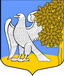 Ленинградская областьЛужский муниципальный районсовет депутатов Ретюнского сельского  поселенияРЕШЕНИЕ От  09 апреля 2024 года  	             № 249«О внесении изменений в решение совета депутатов № 53-р от 31.03.2020 «Об утверждении Положения о порядке проведения конкурса на замещение вакантной муниципальной должности муниципальной службы в администрации Ретюнского сельского поселения».    В целях реализации основных принципов муниципальной службы в части обеспечения равного доступа граждан к муниципальной службе, руководствуясь Федеральным законом от 02.03.2007  № 25-ФЗ «О муниципальной службе в Российской Федерации», Уставом муниципального образования «Ретюнское сельское поселение» Лужского муниципального района Ленинградской области, совет депутатов  Ретюнского сельского поселения (далее-Совет депутатов) РЕШИЛ:Внести изменение в состав конкурсной комиссии по проведению конкурса на замещение вакантной должности  муниципальной службы в администрации Ретюнского сельского поселения Лужского муниципального района, (приложение № 2), утвержденный решением совета депутатов № 53-р от 31.03.2020 «Об утверждении Положения о порядке проведения конкурса на замещение вакантной муниципальной должности муниципальной службы в администрации Ретюнского сельского поселения.Решение совета депутатов от 23.12.2021 года №132-р «Об внесении изменений в Положения о порядке проведения конкурса на замещение вакантной муниципальной должности муниципальной службы в администрации Ретюнского сельского поселения»- признать утратившим силу.Решение совета депутатов от 16.02.2023 года № 194 «О внесении изменений в решение совета депутатов № 53-р от 31.03.2020 «Об утверждении Положения о порядке проведения конкурса на замещение вакантной муниципальной должности муниципальной службы в администрации Ретюнского сельского поселения»- признать утратившим силу.Разместить решение на официальном сайте администрации. Настоящее решение  вступает в силу с момента принятия.4.  Контроль за выполнением настоящего решения оставляю за собой.Глава  Ретюнского сельского поселения,исполняющий полномочия председателясовета депутатов                                                                          В.Ю. Камагин                                                       Утверждено Решением Совета депутатовРетюнского сельского поселенияОт «09» апреля 2024 года № 249 (приложение 2)Составконкурсной комиссии по проведению конкурса на замещение вакантной должности  муниципальной службы в администрации Ретюнского сельского поселения Лужского муниципального районаПредседатель комиссииГришанова                                   глава администрацииСветлана Сергеевна                    Ретюнского сельского поселенияЗаместитель председателя комиссииЛарионова                                    ведущий специалист- главный бухгалтер администрацииОльга Владимировна                   Ретюнского сельского поселенияСекретарь комиссииМорякова                                       специалист 1 категории администрации Ретюнского      Анжела Сергеевна                        сельского  поселения                                                                                     Члены Комиссии:Камагин                                         глава Ретюнского сельского поселенияВладимир ЮрьевичКопничева                                     председатель совета ветеранов Ретюнского Людмила Анатольевна	           сельского поселения                                        Муртазина                                      депутат Ретюнского сельского поселенияРаиля Нургояновна